UŞAK ÜNİVERSİTESİ EĞİTİM-ÖĞRETİM VE SINAV YÖNETMELİĞİ' nin 18 maddesinin 3. bendi uyarınca;             Üniversitemiz Senatosunun 03.09.2018tarih ve 2018/170 sayılı kararı ile "Üniversitemiz Öğrencilerine Yaz Öğretimi Sonrası Sınav Açılması" kabul edilmiştir.           Başvuru formu Mühendislik Fakültesi Web Sayfasında "öğrenci formu"başlığı altında yer almaktadır.      Sınav Tarihi  :  18 Ekim 2018      Sınav Son Başvuru Tarihi : 15 Ekim 2018 (Mesai Bitimine Kadar)      Sınav Saati  :  15.00      Sınav Yeri    : 301 Numaralı Derslik ( Mühendislik Fakültesi Binası)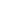 